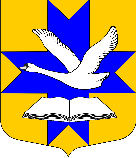 Администрация муниципального образованияБольшеколпанское сельское поселениеГатчинского муниципального районаЛенинградской областиПОСТАНОВЛЕНИЕот «22» сентября 2016 г.                                                                                          № 318«О внесении изменений в Постановление администрации №  167 от 29.04.2010 г. «Об утверждении Положения о  комиссии по приватизации  муниципального имущества(кроме жилищного фонда) муниципального образования  Большеколпанское  сельскоепоселение Гатчинского муниципального районаЛенинградской области»В целях комплексного рассмотрения вопросов по приватизации  муниципального имущества (кроме жилищного фонда)  муниципального образования  Большеколпанское сельское поселение  Гатчинского муниципального района Ленинградской области, в соответствии с Федеральным законом  № 178-ФЗ от 21.12.2001 г. «О приватизации государственного и муниципального  имущества (с изменениями)», Положением о порядке   владения, пользования и распоряжения имуществом, находящимся в муниципальной собственности муниципального образования  Большеколпанское сельское поселение  Гатчинского муниципального района Ленинградской области, утверждённого  Решением Совета депутатов  № 51 от 20.09.2007 г., Уставом муниципального образования  Большеколпанское сельское поселение  Гатчинского муниципального района Ленинградской области,П О С Т А Н О В Л Я Е Т:Внести следующие изменения в Положение о комиссии по приватизации муниципального имущества (кроме жилищного фонда) муниципального образования Большеколпанское  сельское поселение Гатчинского муниципального района Лениградской области, утвержденного Постановлением  администрации №  167 от 29.04.2010 г.:абзац 3 пункта  2.1  изложить в следующей редакции:«-подготовка проектов решений об условиях приватизации муниципального имущества;»абзац 4 пункта 2.1 изложить в следующей редакции:«-организация  приватизации  объектов  муниципальной собственности муниципального образования  Большеколпанское сельское поселение  в соответствии  с действующим законодательством;»  абзац 4, 5 и 6  п.2.2.  изложить в следующей редакции:«-определяем место, даты начала  и окончания  приема заявок, место и срок проведения приватизации;-  принимает решения о признании претендентов участниками аукциона, конкурса,  торгов посредством публичного  предложения или об отказе в допуске к участию в приватизации по основаниям, установленным законодательством, которое оформляется протоколом;- назначает аукциониста, ведущего торгов посредством публичного предложения  и уполномоченного представителя  продавца на торгах посредством публичного предложения;» 1.5.  абзац  8 п.2.2. изложить в следующей редакции:«- оформляет  документацию о подведении итогов приватизации;» дополнить п.2.2  абзацем 9  в следующей редакции:«- определять на основании отчета об оценке имущества, составленного в соответствии с законодательством РФ об оценочной деятельности, начальную цену первоначального предложения, величину снижения цены первоначального предложения («шаг понижения»), величину повышения цены  (шаг аукциона), минимальную цену предложения  (цену отсечения) при торгах посредством  публичного предложения» изложить абзац 2 п.4.6 в следующей редакции:«- принимает решение о выставлении на конкурс или аукцион, или продажу посредством публичного предложения  объектов муниципальной собственности;» дополнить п.4.6  абзацем 9  в следующей редакции:«- определяет из числа участников Комиссии  ведущего торгов и уполномоченного представителя  продавца на торгах посредством публичного предложения;» дополнить  п.4.9. следующим предложением:«На основании решения Комиссии  осуществляется подготовка  проекта решения  об условиях приватизации  муниципального  имущества».2.  Настоящее постановление подлежит официальному опубликованию и размещению на официальном сайте администрации.3.  Контроль за выполнением настоящего постановления оставляю за собой. Глава администрации:                                                                                       М.В. Бычинина